Al Dirigente Scolastico Istituto Comprensivo di Terme VigliatoreOggetto: RICHIESTA ASSEGNAZIONE DEVICE IN COMODATO D’USO GRATUITO
Il/la  sottoscritto/a___________________________________________ nato a __________________________ il ___________________, residente in via ____________________________ n. _________ numero documento identità __________________rilasciato da _______________________________ in data _________________, con la presente chiede l’assegnazione di un DEVICE  in comodato d’uso per le attività didattiche a distanza. A  tal fine, consapevole delle responsabilità penali e degli effetti amministrativi derivanti dalla falsità in atti e dalle dichiarazioni mendaci (artt. 45-46-75-76 del DPR 445/2000) dichiara:di essere genitore (o tutore) del /dei seguenti studenti dell’Istituto Comprensivo Terme Vigliatore,_____________________________________,  nato a  ___________________________il___________ frequentante la classe ____________  Plesso di   ________________________________________________  ____________________________________,  nato a___________________________il  ___________ frequentante la classe ___________  Plesso di ______________________________________________________________________________________,  nato a____________________________il  ___________ frequentante la classe ___________  Plesso di __________________________________________________che nel nucleo familiare non è presente e disponibile nessun dispositivo informatico (pc, notebook,  tablet)Ovvero sono presenti n _________ di dispositivi a fronte di n _____ figli frequentanti istituzioni scolastiche (specificare quali scuole frequentano) ________________________________________________________ _______________________________________________________________________________________che il proprio reddito familiare ISEE è pari ad €________________________________________________
In fede __________________________________
(è possibile stampare il modulo, compilarlo e sottoscriverlo, farne la scansione o anche una foto ed inviarla via email. Per chi opta per la scrittura del testo nell’email è fondamentale che non manchi nessuno dei dati richiesti e nessuna delle dichiarazioni relative a indisponibilità di dispositivi ed accettazione delle condizioni. Diversamente, la richiesta non sarà presa in considerazione) 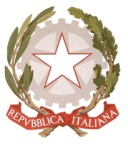 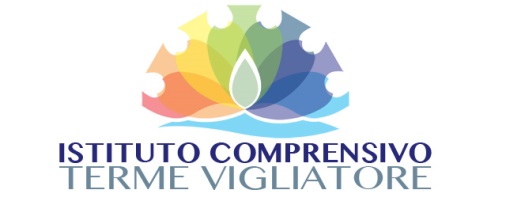 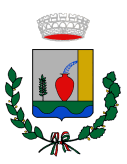 Viale delle Terme, 5 - 98050 Terme Vigliatore (ME)Tel. 090 9781254 – Fax 090 9783472Cod. Meccanografico MEIC85700X – C.F. 83001910831PEO: meic85700x@istruzione.it  – PEC: meic85700x@pec.istruzione.it  -  Sito WEB: www.ictermevigliatore.edu.itViale delle Terme, 5 - 98050 Terme Vigliatore (ME)Tel. 090 9781254 – Fax 090 9783472Cod. Meccanografico MEIC85700X – C.F. 83001910831PEO: meic85700x@istruzione.it  – PEC: meic85700x@pec.istruzione.it  -  Sito WEB: www.ictermevigliatore.edu.itViale delle Terme, 5 - 98050 Terme Vigliatore (ME)Tel. 090 9781254 – Fax 090 9783472Cod. Meccanografico MEIC85700X – C.F. 83001910831PEO: meic85700x@istruzione.it  – PEC: meic85700x@pec.istruzione.it  -  Sito WEB: www.ictermevigliatore.edu.it